ÖĞRENCİ KOÇLUĞUÇALIŞMALARINDA KULLANILACAK FORMLAR AÇIKLAMALARKoçluk çalışmasında görev alan tüm öğretmenler yaptıkları çalışmalar için “öğrenci koçluk dosyası” adında bir dosya oluşturarak tüm çalışmaları orada dosyalamakla yükümlüdürler.Öğrenci Koçluk Sözleşmesi (Koçluk çalışması başladığında doldurulacak, doldurulması zorunlu)Öğrenci Hedef ve Eylem Planı (Çalışmanın başladığı ay doldurulacak, doldurulması zorunlu)Aylık Öğrenci Takip Çizelgesi (Aylık öğrencilerle yapılan görüşmeler sonunda doldurulacak, doldurulması zorunlu)Aylık Veli Takip Çizelgesi (2 ayda bir velilerle yapılan görüşmeler sonunda doldurulacak, doldurulması zorunlu)Aylık Değerlendirme Raporu (Ay sonunda doldurulacak, her öğrenci için ayrı ayrı doldurulmayacak olup sadece bir tane doldurulacak, doldurulması zorunlu)Dönemlik Değerlendirme Raporu (Dönem sonunda doldurulacak, her öğrenci için ayrı ayrı doldurulmayacak olup sadece bir tane doldurulacak, doldurulması zorunlu)Yıllık Değerlendirme Raporu (Yıl sonunda doldurulacak, her öğrenci için ayrı ayrı doldurulmayacak olup sadece bir tane doldurulacak, doldurulması zorunlu)Öğrenci Yaşam Çemberi (Öğretmene koçluk çalışmasında yardımcı olacak bir formdur. Koç öğretmen istediği zaman öğrenciye uygulayabilir, doldurulması zorunlu değil)Öğrenci Başarı Çemberi (Öğretmene koçluk çalışmasında yardımcı olacak bir formdur. Koç öğretmen istediği zaman öğrenciye uygulayabilir, doldurulması zorunlu değil)Öğrenci Ders Çemberi (Öğretmene koçluk çalışmasında yardımcı olacak bir formdur. Koç öğretmen istediği zaman öğrenciye uygulayabilir, ders kutuları boş olduğundan öğretmen değerlendirmek istediği dersleri kutucuklara yazarak öğrencinin kendini değerlendirmesini isteyebilir, doldurulması zorunlu değil)Bir öğretmeni unutulmaz yapan şey;“ Öğrencisinin yüreğine dokunmasıdır… ” İyi Çalışmalar Dileriz…Öğrenci Adı:2018-2019 EĞİTİM-ÖĞRETİM YILI MEHMET AKİF ERSOY ORTAOKULU “EĞİTİM KOÇLUĞU” PROJESİ ÖĞRETMEN PLANIDanışman Öğrt.	Okul MüdürüÖĞRENCİ KOÇLUK SÖZLEŞMESİ1- Eğitim koçluğu, öğrencilerin istek ve hedefleri doğrultusunda farkındalık yaratarak kişisel başarı ve gelişimlerini desteklemek amacı ile ders başarısı, İlişki ve iletişim, kariyer, sosyal yasam ve hobiler konularında, eğitim koçluğu eğitim koçu ve öğrenci tarafından yapılan planlamalar çerçevesinde yapılacaktır.Koçluk hizmetlerinden son sınıf öğrencileri gönüllülük esasına göre yararlanır. Koçluk talebi doğrudan öğrenciden gelmelidir. Veli talebi ile koçluk hizmeti verilmez. (ancak öneri alınabilir)Öğrenci görüşmeleri kurumun kendi binasında ders saatleri içinde/ dışında yapılır. Öğrencinin okula görüşmelere getirilmesi ve okuldan alınması veli sorumluluğundadır.Öğrenci koçluk hizmetlerinde süreklilik esastır. Birlikte belirlenen seans sayısına göre görüşmelere öğrenci devam etmekle sorumludur.Öğrenci ve öğretmen randevusuna mazeretsiz devam etmekle yükümlüdür.Öğrenci koçu okul tarafından atanır. Öğrenci koç seçimi yapamaz. Ancak koçluk süreci içinde her iki tarafın yazılı dilekçesi ile değişiklik yapılabilir. Karar ilgili yönetici tarafından değerlendirilirÖğrenci koçluğu psikoterapi değildir, kişisel ve eğitim ile ilgili hedefler oluşturma/ gerçekleştirme konularında tasarlanmış profesyonel bir yardım ilişkisi olarak algılanmalıdır. Profesyonel psikolojik yardım gerektiren durumlarda okul rehberlik servisinin değerlendirmesi ile yönlendirme yapılır.Koçluk süreci bir “tavsiye” ve “öğretmenlik” ilişkisi değildir. Öğrenci her girişimi için araştırma, karar verme ve eyleme geçme konularında sorumludur.Öğrenci vereceği kararlardan, seçimlerinden ve girişimlerinden doğrudan sorumludur. Ancak yaşamsal konularda ebeveyne bilgi verilir.Koçluk görüşmelerinde gizlilik esastır. Bu esas doğrultusunda öğrencinin yazılı izni olmadan veliye bilgi verilmez.Koçluk süreci başlangıcında öğrenciyi tanımaya yönelik yapılan ön görüşmelerde öğrencinin ve velinin verdiği bilgiler doğru  edilir. Özellikle sağlıkla ilgili konularda verilen bilgilerin sorumluluğu öğrenci ve veliye aittir.Koçluk görüşmelerinde üçüncü şahıslar bulundurulmaz. Ancak öğrenci ismi vermeden seanslara ilişkin genel değerlendirmeler görüş alışverişi ve eğitim amaçlı diğer koçlar ve rehberlik servisi ile paylaşılabilir.Iş bu sözleşme iki nüsha olarak düzenlenerek her iki nüshası öğrenci ve veli tarafından imzalanır ve bir nüshası öğrenci dosyasına bir nüshası veliye verilir.MEHMET AKİF ERSOY ORTAOKULU  ÖĞRENCİ KOÇLUĞU PROJESİ VELİ  GÖRÜŞME FORMUÖğrencinin adı-soyadı: Velinin adı-soyadı : Görüşme tarihi	:1.Mesleğiniz nedir? 2.Eğitim durumunuz nedir? 3.Sosyal güvenceniz var mı? 4.Kaç çocuğunuz var?5.Çocuğunuzun kendine ait odası var mı? 6.Çocuğunuza derslerinde yardımcı oluyor musunuz? 7.Sınav hakkında yeterli bilginiz var mı?8.Çocuğunuzun arkadaş ilişkilerini takip ediyor musunuz? 9.Çocuğunuz dershane ve kurslardan destek alıyor mu?10.Okulumuzdan sınav sonuçları konusundaki beklentileriniz nelerdir? 11.Öğrenci koçluğu projesinin yararlı olacağına inanıyor musunuz?12.Ders çalışması konusunda çocuğunuza baskı yapıyor musunuz? 13.Çocuğunuz televizyon ve bilgisayar başında ne kadar zaman harcıyor? 14.Çocuğunuzun ve siz aile üyelerinin düzenli kitap okuma alışkanlığı var mı? 15.Çoğunuzun hangi lise / ünv. okumasını istersiniz?16.Çocuğunuz boş vakitlerini nasıl değerlendiriyor?Okulda yapılan veli semineri veli toplantısı sosyal-kültürel faaliyetlere iştirak ediyor musunuz? 18.Dilek ve temennileriniz.………………………….	…………………………..Öğrenci Velisi	Sorumlu Eğitim (Öğrenci) Koçu Öğretmen…...……… AYLIK ÖĞRENCİ TAKİP ÇİZELGESİ…...……… AYLIK VELİ TAKİP ÇİZELGESİ…… AYLIK DEĞERLENDİRME RAPORUÖğrenci Koçu	Okul MüdürüYARIYIL DEĞERLENDİRME RAPORUÖğrenci Koçu	Okul MüdürüYILLIK DEĞERLENDİRME RAPORUYIL SONU DEĞERLENDİRMESİ(Yıllık değerlendirmede koçluk çalışmalarının yapılıp yapılmadığı, yapılmadı ise neden yapılmadığı		ve karşılaşılan problemler ile olumlu sonuçlar yazılacaktır. İstenirse öğrencilerin durumları tek	tekdeğerlendirilebilecektir. Ayrıca Öğrenci Koçluğu sonuçları hakkında genel değerlendirme yapılarak görüş ve öneriler belirtilecektirÖğrenci Koçu	Okul Müdürü ÖĞRENCİNİN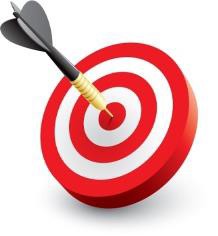 ÖĞRENCİ HEDEF VE EYLEM PLANIADI	:SOYADI	:SINIFI	:HEDEFİM	:EYLEM PLANI	(HEDEFİME ULAŞMAK İÇİN YAPACAKLARIM) 1.2.3.4.5.Kimlerden yardım isteyeceğim?Hedefime Ulaştım.Hedefime Ulaşmadım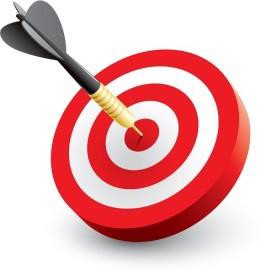 3.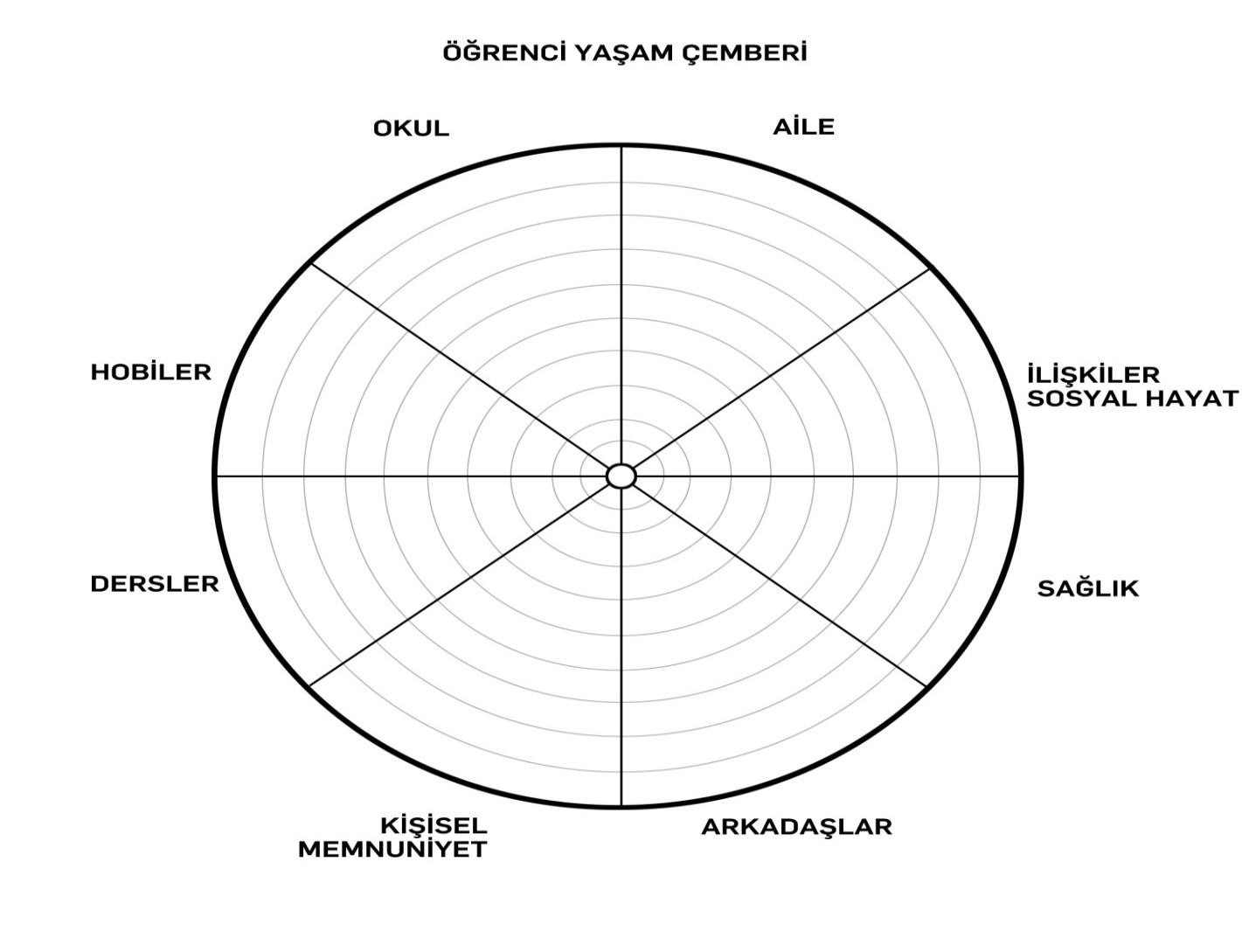 Yaşam Çemberi, bir bütün olarak yaşamınızı tanımlamanın bir yolunu gösteren 8 bölüm içermektedir. Çemberin ortasını “0” ve en dış halkasını “10” kabul ederek, her bir alanı etki ve doyum düzeyine gore “0-10” arası puanlayınız. Bu alanları verdiğiniz puana gore “0” dan başlayarak “10” kadar kaç puan verdiyseniz çemberin o kadar bölümünü boyayınız. Örneğin bir alana “2” puanını verdiyseniz o alanda “0” dan başlayarak en dış daireye doğru “2” daireyi, “8” puan verdiyseniz “8” daireyi boyayın. Bu şekilde tüm alanlarla ilgili çalışmayı aynı çember üzerinde yapın.Her bir alan için kendinize şu soruyu sorun:Hayatımın bu alanında ne kadar mutluyum? Bu alanımdaki doyum düzeyime 1-10 arasında kaç puan veririm?Bu alıştırmayla ortaya çıkan tabloya baktığımda aşağıdakileri fark ettim:	--------------------------------------------------------------------------------------------------------------	--------------------------------------------------------------------------------------------------------------	--------------------------------------------------------------------------------------------------------------Tatmin düzeyimi arttırmak istediğim alanlar sırasıyla şunlar:	-----------------------------------------------------------------	-----------------------------------------------------------------	-----------------------------------------------------------------Tatmin düzeyimi arttırmak istediğim belirlediğim alanlarımla ilgili yapabileceklerim şunlar:	--------------------------------------------------------------------------------------------------------------	--------------------------------------------------------------------------------------------------------------	--------------------------------------------------------------------------------------------------------------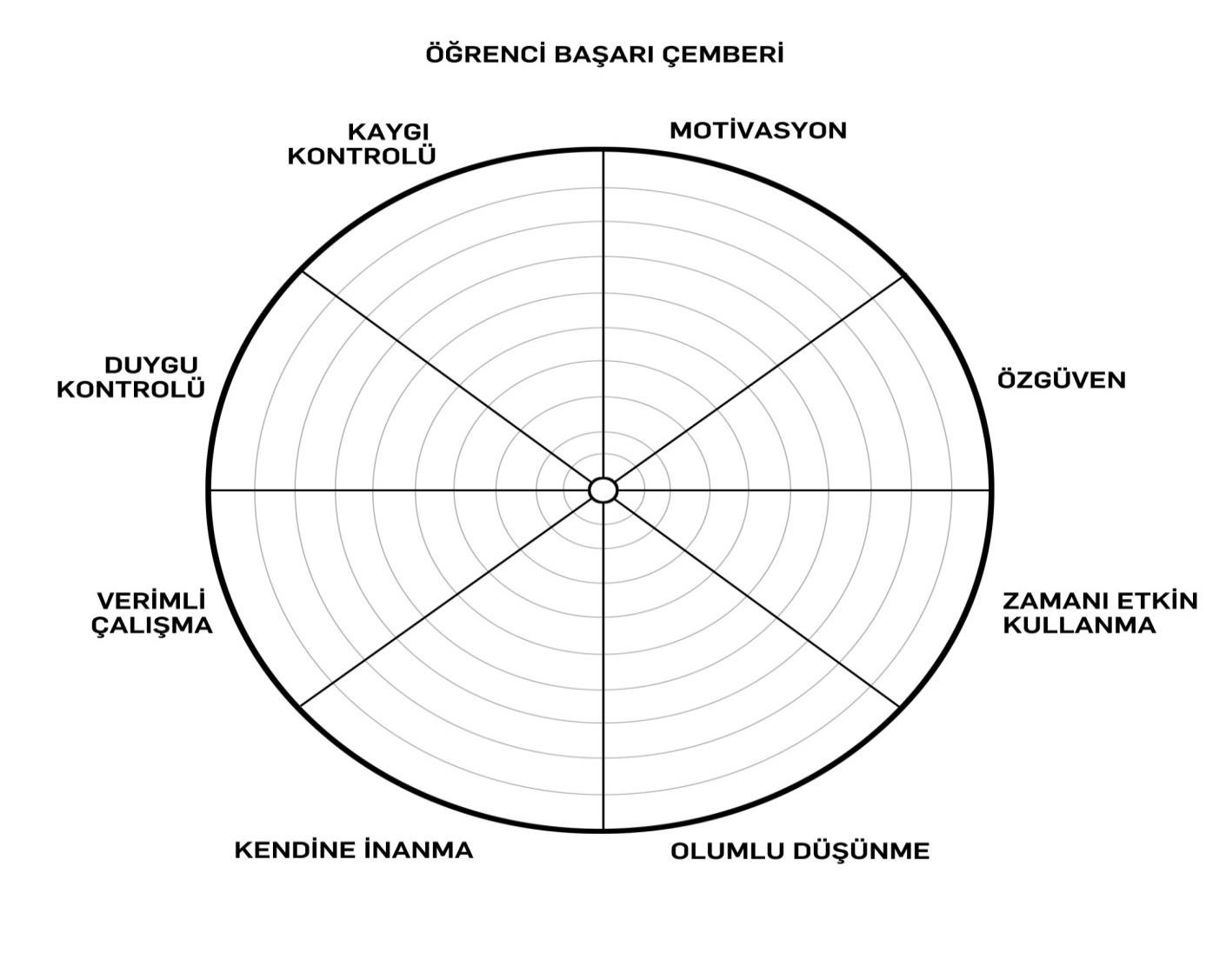 Başarı Çemberi, bir bütün olarak yaşamınızı tanımlamanın bir yolunu gösteren 8 bölüm içermektedir. Çemberin ortasını “0” ve en dış halkasını “10” kabul ederek, her bir alanı etki ve doyum düzeyine gore “0-10” arası puanlayınız. Bu alanları verdiğiniz puana gore “0” dan başlayarak “10” kadar kaç puan verdiyseniz çemberin o kadar bölümünü boyayınız. Örneğin bir alana “2” puanını verdiyseniz o alanda “0” dan başlayarak en dış daireye doğru “2” daireyi, “8” puan verdiyseniz “8” daireyi boyayın. Bu şekilde tüm alanlarla ilgili çalışmayı aynı çember üzerinde yapın. Her bir alan için kendinize şu soruyu sorun:Hayatımın bu alanında ne kadar mutluyum/başarılıyım? Bu alanımdaki doyum düzeyime 1-10 arasında kaç puan veririm?Bu alıştırmayla ortaya çıkan tabloya baktığımda aşağıdakileri fark ettim:	----------------------------------------------------------------------------------------------------------	----------------------------------------------------------------------------------------------------------	----------------------------------------------------------------------------------------------------------Tatmin düzeyimi arttırmak istediğim alanlar sırasıyla şunlar:	-----------------------------------------------------------------	-----------------------------------------------------------------	-----------------------------------------------------------------Tatmin düzeyimi arttırmak istediğim belirlediğim alanlarımla ilgili yapabileceklerim şunlar:	----------------------------------------------------------------------------------------------------------	----------------------------------------------------------------------------------------------------------	----------------------------------------------------------------------------------------------------------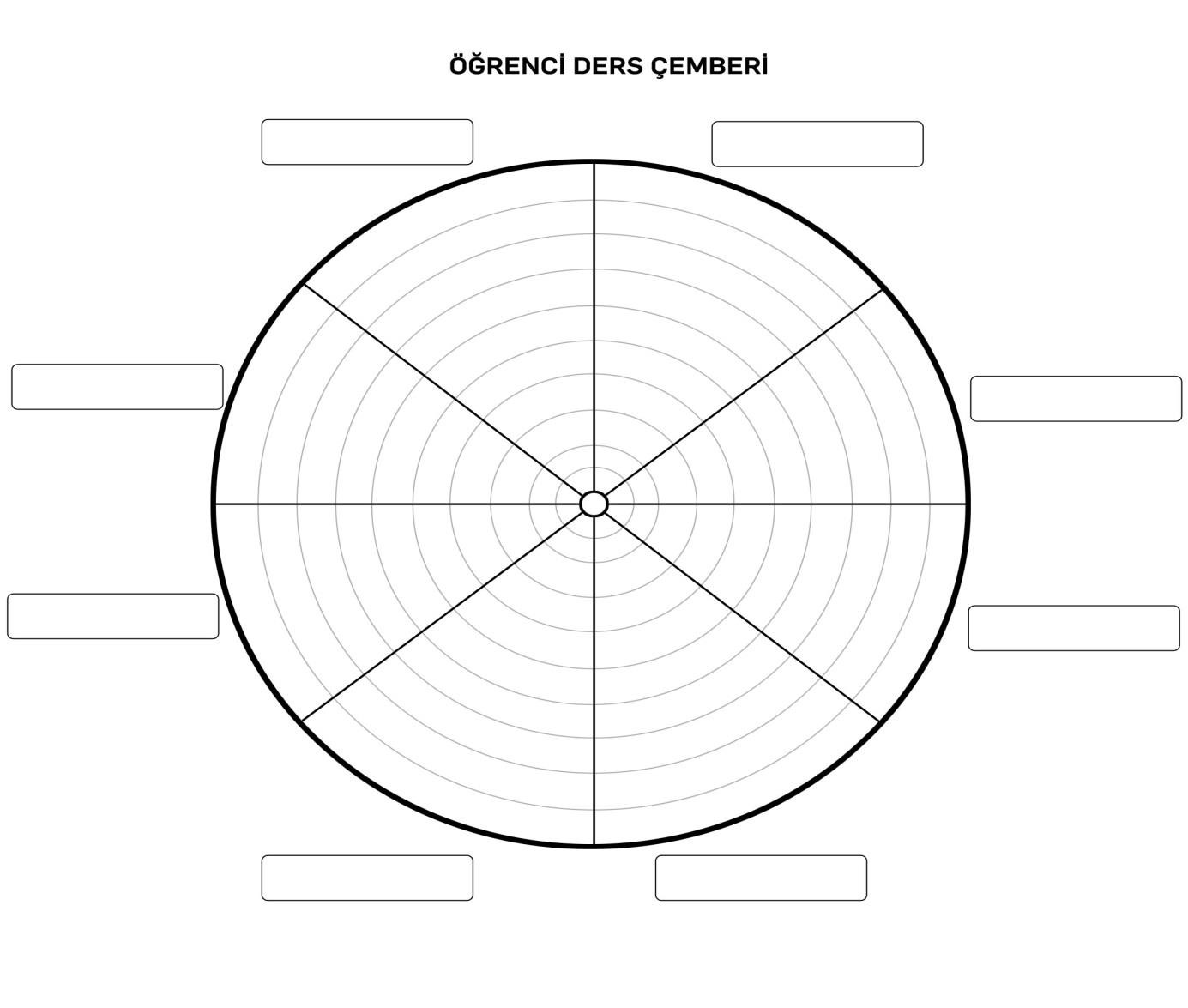 Ders Çemberi, bir bütün olarak derslerinizi tanımlamanın bir yolunu gösteren 8 bölüm içermektedir. Her bir kutucuğun içerisine başarınızı belirlemek için seçtiğiniz bir dersi yazın. Çemberin ortasını “0” ve en dış halkasını “10” kabul ederek, her bir alanı etki ve doyum düzeyine gore “0-10” arası puanlayınız. Bu alanları verdiğiniz puana gore “0” dan başlayarak “10” kadar kaç puan verdiyseniz çemberin o kadar bölümünü boyayınız. Örneğin bir alana “2” puanını verdiyseniz o alanda “0” dan başlayarak en dış daireye doğru “2” daireyi, “8” puan verdiyseniz “8” daireyi boyayın. Bu şekilde tüm alanlarla ilgili çalışmayı aynı çember üzerinde yapın. Her bir alan için kendinize şu soruyu sorun:Hayatımın bu alanında ne kadar mutluyum/başarılıyım? Bu alanımdaki doyum düzeyime 1-10 arasında kaç puan veririm?Bu alıştırmayla ortaya çıkan tabloya baktığımda aşağıdakileri fark ettim:	------------------------------------------------------------------------------------------------------------------	------------------------------------------------------------------------------------------------------------------	------------------------------------------------------------------------------------------------------------------Tatmin düzeyimi arttırmak istediğim alanlar sırasıyla şunlar:	-----------------------------------------------------------------	-----------------------------------------------------------------	-----------------------------------------------------------------Tatmin düzeyimi arttırmak istediğim belirlediğim alanlarımla ilgili yapabileceklerim şunlar:	-----------------------------------------------------------------------------------------------------------------	-----------------------------------------------------------------------------------------------------------------	-----------------------------------------------------------------------------------------------------------------AYLARHAFTAYAPILACAK ÇALIİMALARKASIM1Öğrenci ile proje hakkında görüşme yapılmasıKASIM2Veli izin dilekçelerinin alınmasıKASIM3Öğrenci ile ihtiyaçların belirlenmesine yönelik görüşme yapılmasıKASIM4Öğrenci ile çalışma planı ve test takip çizelgesi hazırlanması.ARALIK1Veli görüşmesi yapılması ve çalışma planı hakkında velinin bilgilendirilmesiARALIK2Öğrencinin sportif ve sosyal etkinliklerinin takibinin yapılmasıARALIK3Öğrencinin ders notları ve deneme sınavlarının gözden geçirilmesi. İhtiyaçların belirlenmesiARALIK4Veli görüşmesi yapılması. Eksikliklerin giderilmesi için veli ile işbirliği yapılmasıOCAK1Çalışma planı kontrolü,Sınav kaygısı nedir?Baş etme yolları nelerdir?Konulu çalışmalar yapılması.OCAK2Yarıyıl tatili için çalışma planı hazırlanması.OCAK3Üst Eğitim kurumlarının araştırılmasıŞUBAT1Ev ziyaretleri yapılmasıŞUBAT2Öğrenci ile birlikte özel bir gün geçirilmesi(Yemek,sinema,cafe,…….vs)3Test takip çizelgesi ve Çalışma planı kontrolüMART1Meslek grupları hakkında araştırma yapılmasıMART2Öğrencinin eksiklerinin belirlenmesi ve gerekli önlemlerin alınmasıMART3Öğrencinin ders notlarının kontrolü ve eksikler için destek almasının sağlanmasıMART4Öğrencinin sportif ve sosyal etkinliklerinin takibiNİSAN1Veli görüşmesi yapılmasıNİSAN2Test takip çizelgesi ve çalışma planının kontrolüNİSAN3Sınava yönelik konu takibi yapılması ve gereken önlemlerin alınmasıNİSAN4Öğrencinin ders notları ve deneme sınavı sonuçlarının değerlendirilmesiMAYIS1Çalışma planı kontrolü ve ihtiyaçlara yönelik güncellenmesiMAYIS2Veli görüşmesi yapılmasıMAYIS3Öğrenci ile birlikte bir gün geçirilmesi(Piknik,yemek,sinema…….vs)MAYIS4Veli ve öğrenciyle birlikte yapılan çalışmaların değerlendirilmesiHAZİRAN1Ders notlarının değerlendirilmesiHAZİRAN2Sınav kaygısıyla baş etme yolları hakkında öğrenci ile çalışmalar yapılmasıHAZİRAN3Proje yıl sonu raporunun hazırlanması ve teslimiÖğrenciÖğrenciEbeveynEbeveynÖğrenci KoçuÖğrenci KoçuAd Soyad:Ad Soyad:Ad Soyad:Sınıf / No:Telefon:Telefon:İmza:İmza:İmza:Sözleşme Tarihi:S.NoÖğrenci Ad-SoyadGör. TarihiGörüşme Konusu/Özeti123456S.NoVeli Ad-Soyad/YakınlıkÖğrenci Ad-SoyadGörüşme Konusu/Özeti123456